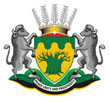 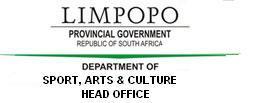 PUBLICATION OF RECEIVED BIDS BID DESCRIPTION:  REQUEST FOR PROPOSALS FOR THE APPOINTMENT OF A SERVICE PROVIDER TO SUPPLY, DELIVER AND INSTALL NEW LIBRARY SECURITY SYSTEMS AND DECOMMISIONING OF OLD LIBRARY SECURITY SYSTEMS TO LIMPOPO DEPARTMENT OF SPORT, ARTS AND CULTURE IN ALL LIBRARIES AS AND WHEN REQUIRED FOR A PERIOD OF THREE YEARS. BID NUMBER          :   DSAC 2023/24-B3CLOSING DATE      : 29 August 2023NUMBER OF BIDS RECEIVED:08ITEMBIDDERBID PRICE 1Universal Knowledge Software PTY LTDR 1 113,119.502Maxaca Printers R 1 111,892.003Skonye Trading Enterprise R38 951 051.674Krazy Cabling Solutions PTY LTDR 3 312 617.225Sportlite MarketingR    934 839.036MT World (PTY) LTDR    846 996.857CHM Vuwani Computer SolutionR 1 130 178.008CSX Customer Service ( PTY) LTDR    880 131.80